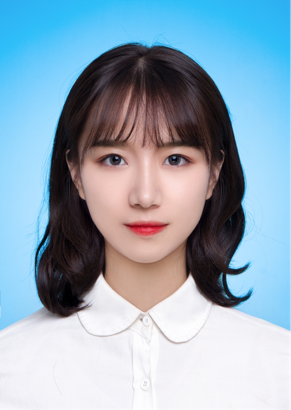 基本信息
姓　名：王欣
性　别：女
学  位：硕士研究生
职　称：助教双师型：
职　务：国际商务学院专职教师   
E-mail：821182492@qq.com
通迅地址：江西省南昌市昌北经济技术开发区丁香路
江西旅游商贸职业学院国际商务学院    330100
工作经历：
2019年9月―至今   江西旅游商贸职业学院专职教师
教学情况（近五年）：
1、主讲课程
（1）《高职英语》： 4学时/周，每届授课学生总数约200人。
2、实践性教学 
3、个人业绩（1）课题（X项）（3）论文（X篇）（4）论著（X部）
（5）获奖情况（X项）技术服务（社会服务等X项）